Приняты                                                                                         Утверждаюс учетом мнения представительного                                   Заведующий МБДОУоргана работников                                                                 детского сада «Светлячок»                                                                                                 ___________О.А.Авдюхова                                                 Приказ от 31.08.2018 г. № Правилавнутреннего трудового распорядкадля работников муниципального бюджетного дошкольного образовательного учреждения детский сад «Светлячок»1.Общие положения1.1. Настоящие Правила внутреннего трудового распорядка являются локальным нормативным актом, содержащим нормы трудового права, регламентирующим в соответствии с Трудовым кодексом Российской Федерации (далее – ТК РФ) и иными федеральными законами, порядок приема и увольнения работников; основные права, обязанности и ответственность сторон трудового договора; режим работы, время отдыха, применяемые к работникам поощрения и взыскания; а также иные вопросы регулирования трудовых отношений в муниципальном бюджетном дошкольном образовательном учреждении детский сад «Светлячок» (далее МБДОУ).1.2. Настоящие Правила разработаны с целью регулирования дисциплины труда – обязательного для всех работников подчинения правилам поведения, определенных в соответствии с Трудовым кодексом РФ и Федеральным законом от 29.01.2012 № 273-ФЗ «Об образовании в Российской Федерации». Правила утверждены с учетом мнения представительного органа работников МБДОУ.1.3. Правила внутреннего трудового распорядка вывешиваются на видном месте. Работодатель – заведующий МБДОУ при приеме на работу обязан ознакомить работников под роспись с данным локальным нормативным актом до подписания трудового договора (ст.68 ТК РФ).2. Основные права и обязанности заведующего МБДОУ2.1. Заведующий МБДОУ в соответствии со ст.22ТК РФ имеет право:Заключать, изменять и расторгать трудовые договоры с работниками в порядке и на условиях, которые установлены ТК РФ, иными федеральными законами;Вести коллективные переговоры и заключать коллективные договоры;Поощрять работников за добросовестный эффективный труд;Требовать от работников исполнения ими трудовых обязанностей, бережного отношения к имуществу МБДОУ, работников и других участников образовательных отношений, соблюдения Правил внутреннего трудового распорядка МБДОУ;Привлекать работников к дисциплинарной и материальной ответственности в порядке, установленном ТК РФ и иными федеральными законами;Принимать локальные нормативные акты, утверждать графики работы;Создавать объединения работодателей в целях представительства и защиты своих интересов и вступать в них.2.2. Заведующий МБДОУ в соответствии со статьей 22 ТК РФ обязан: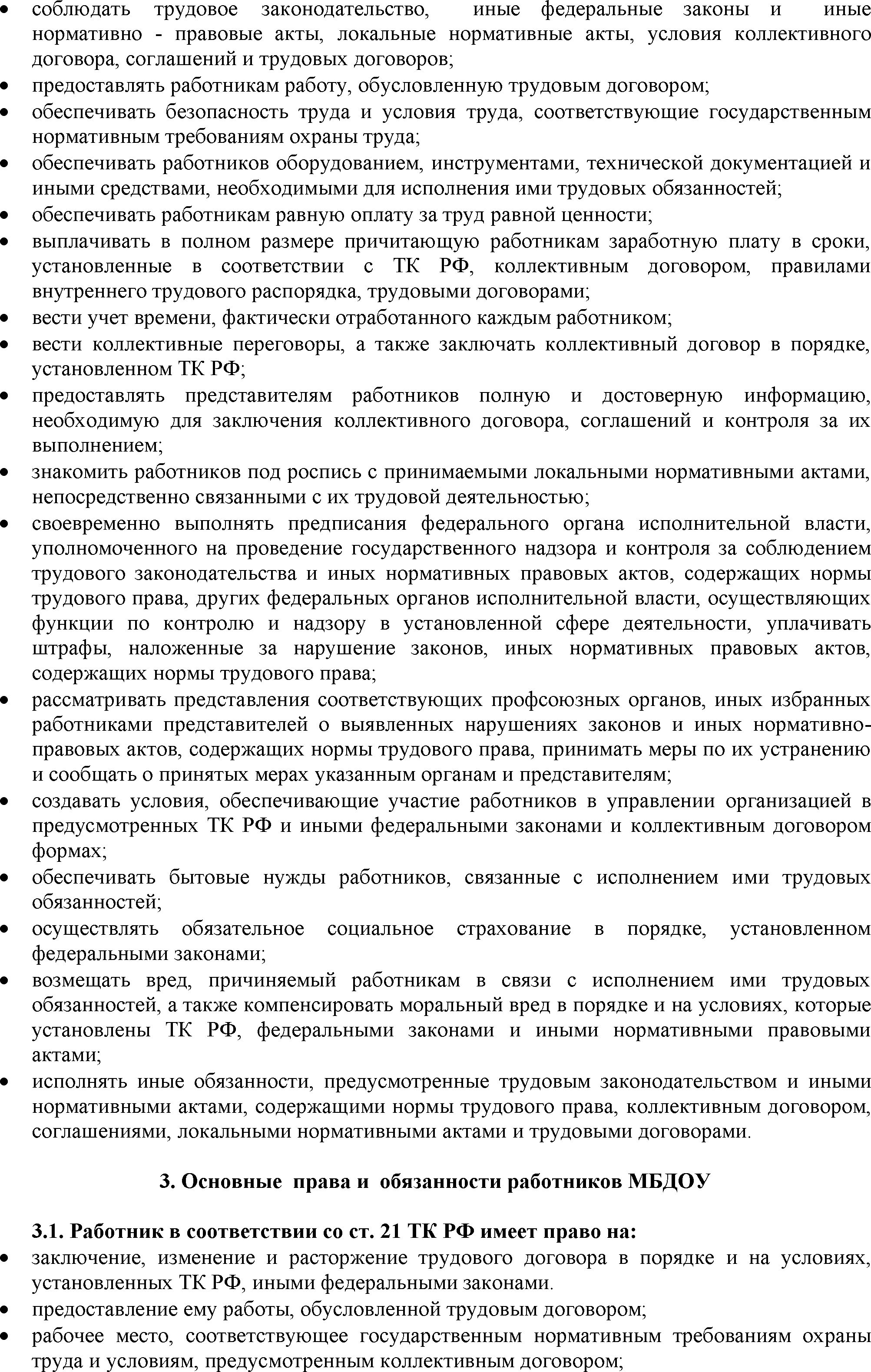 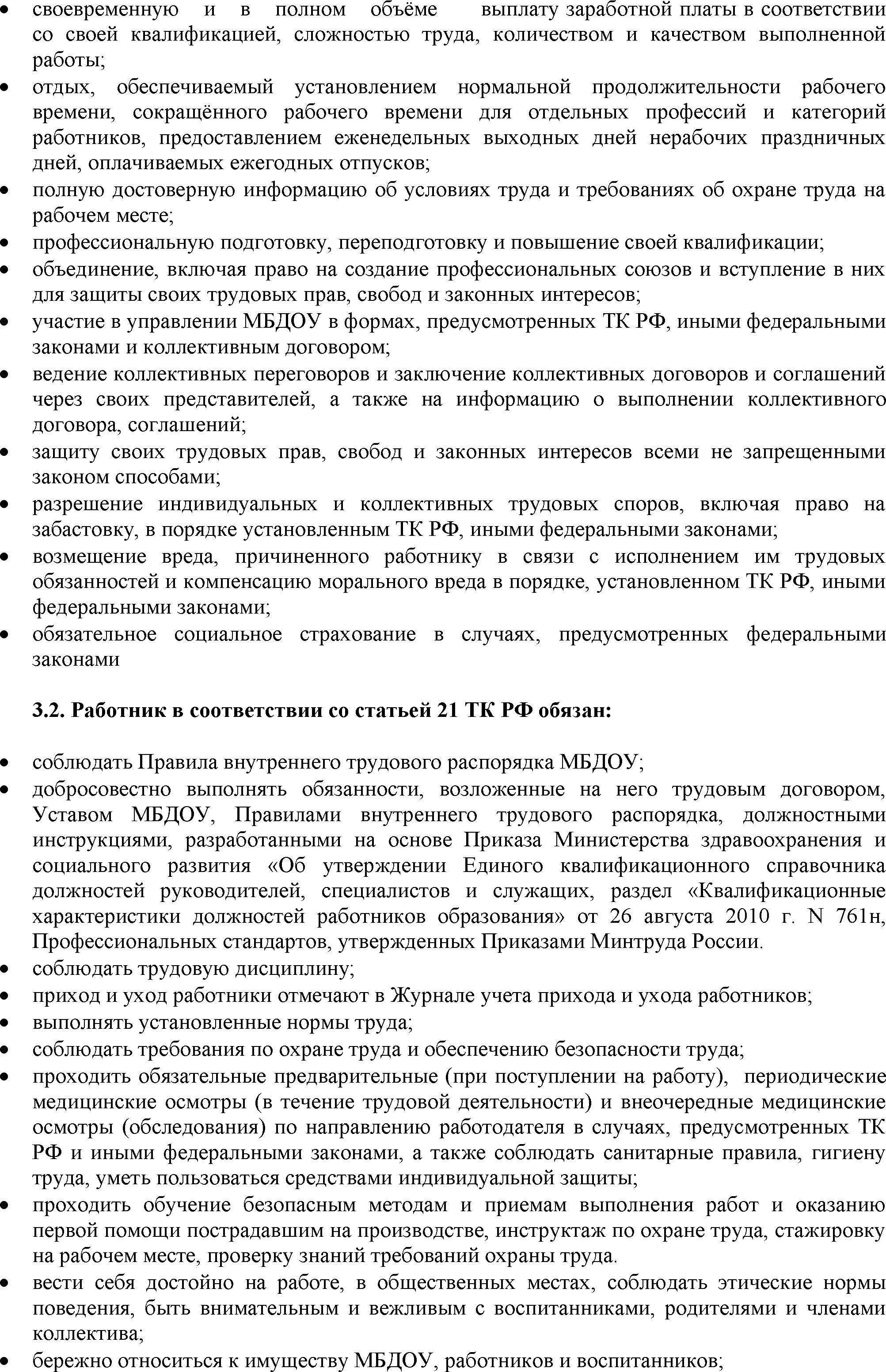 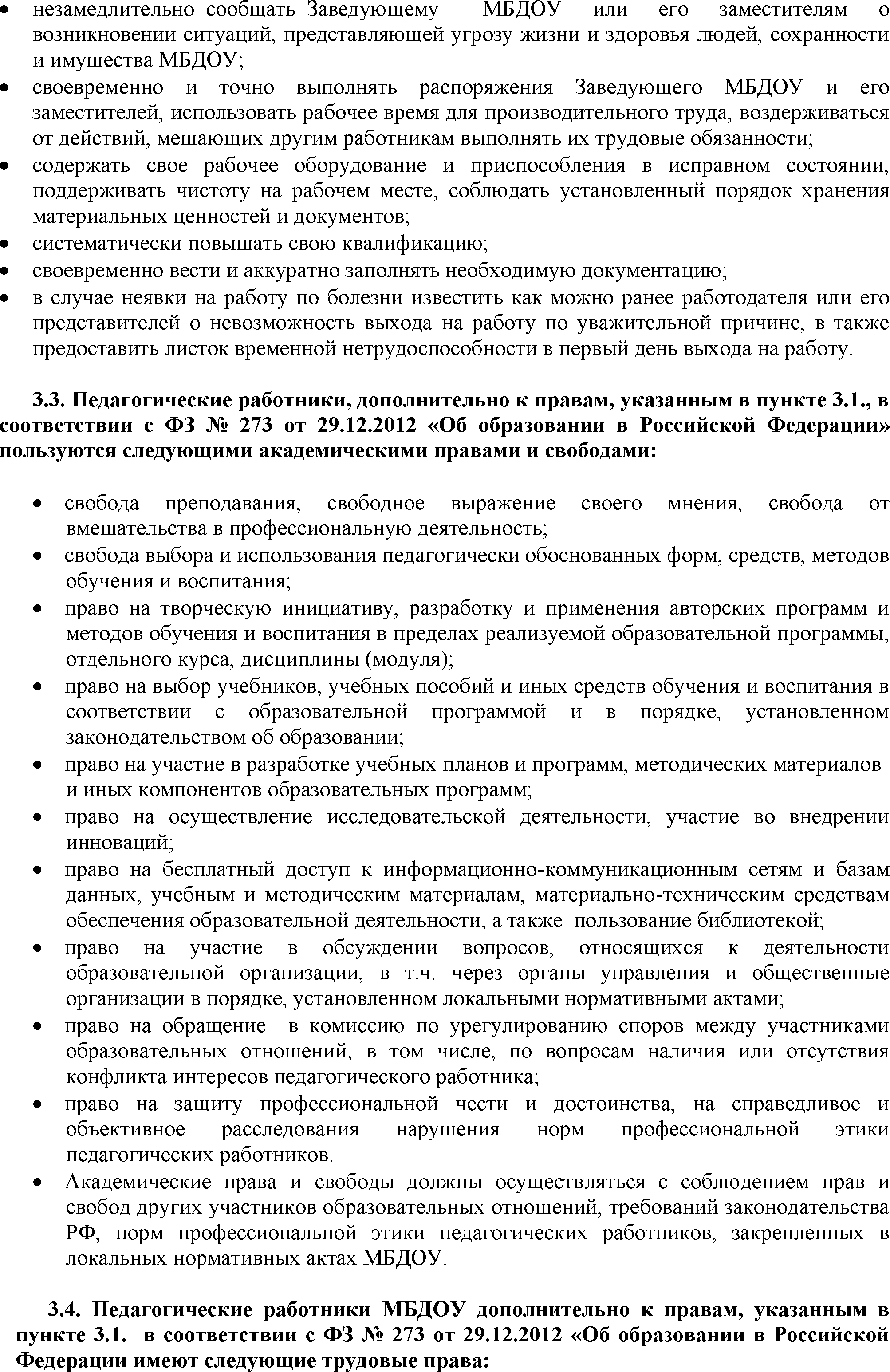 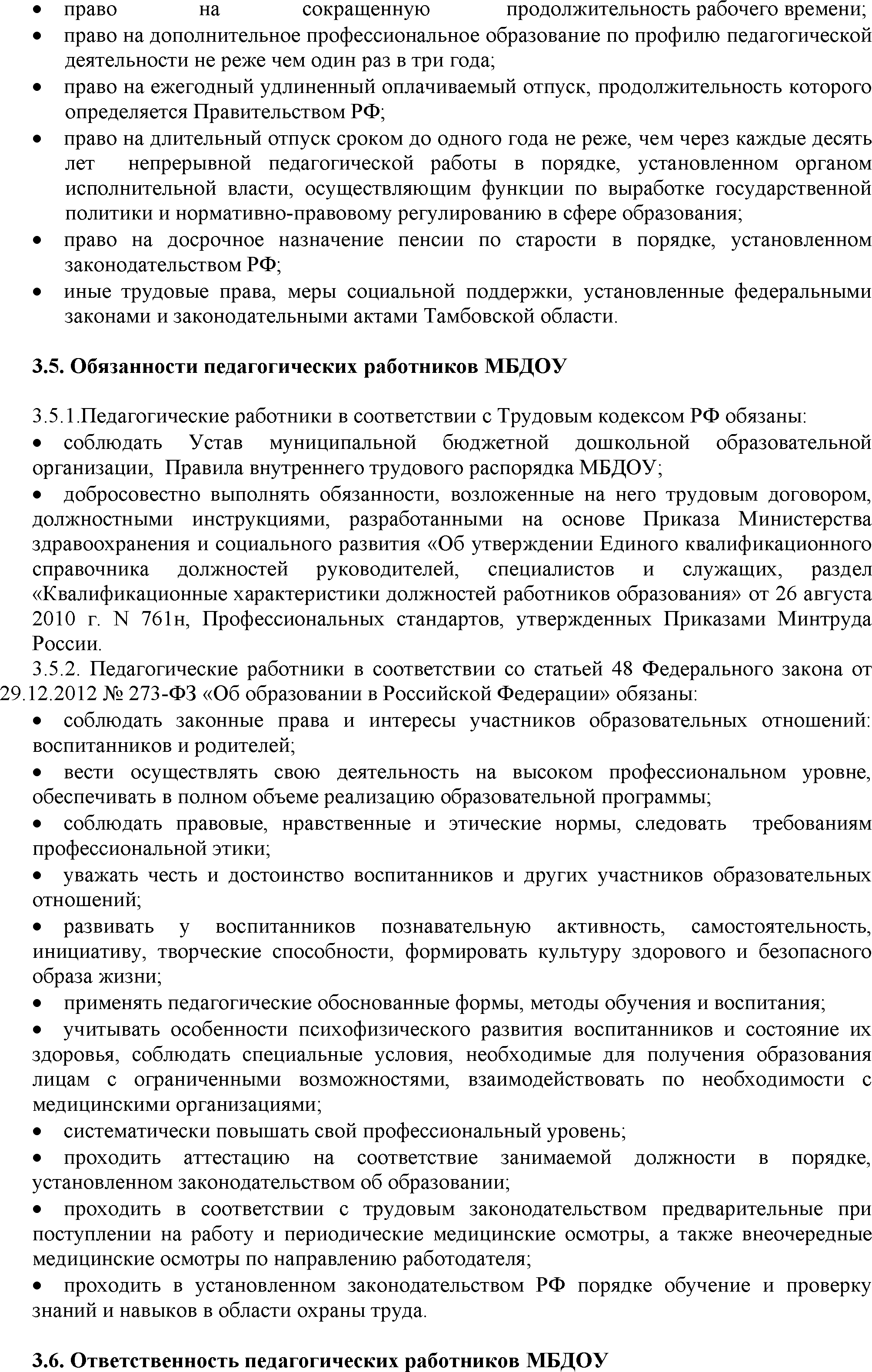 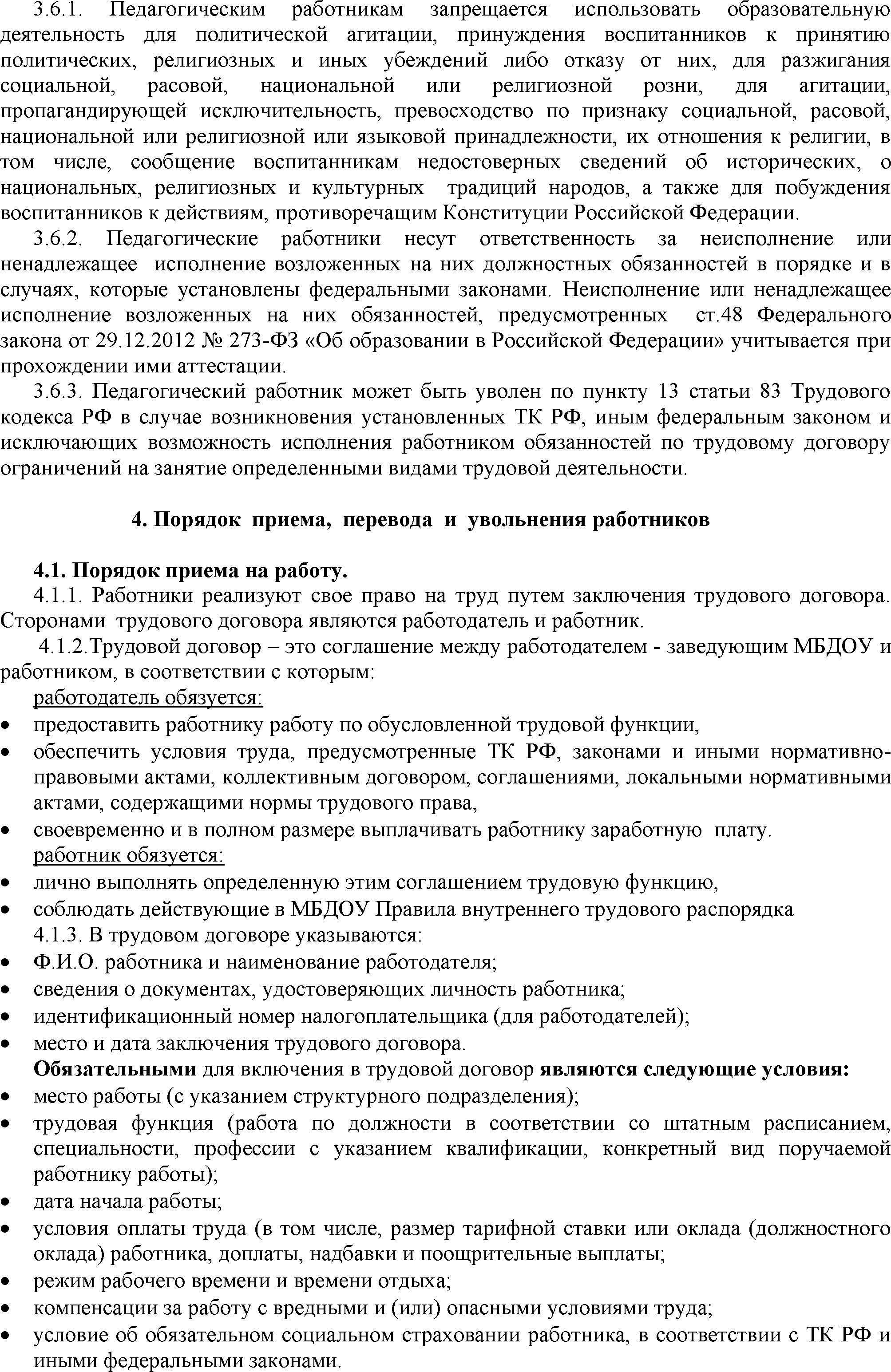 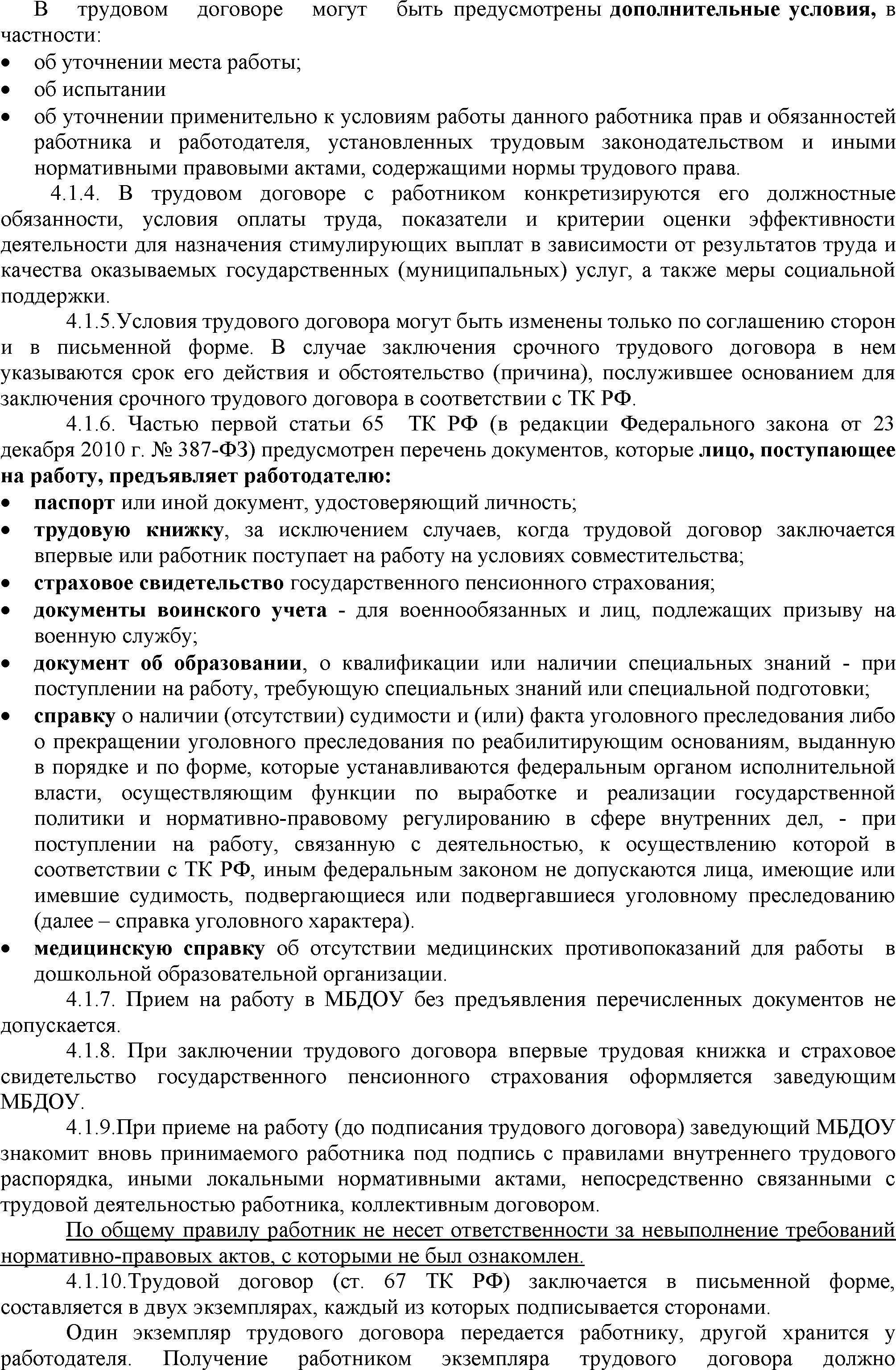 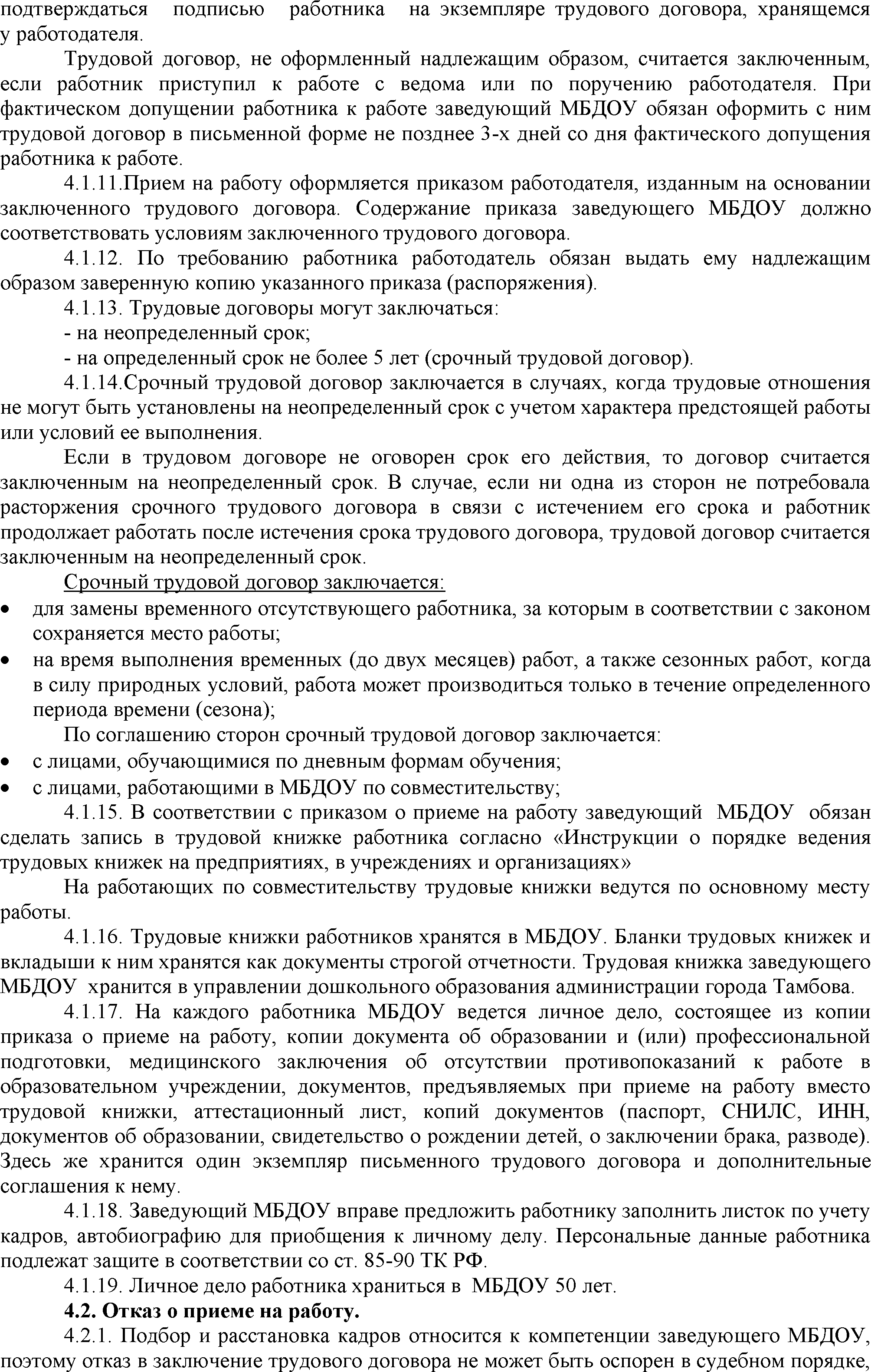 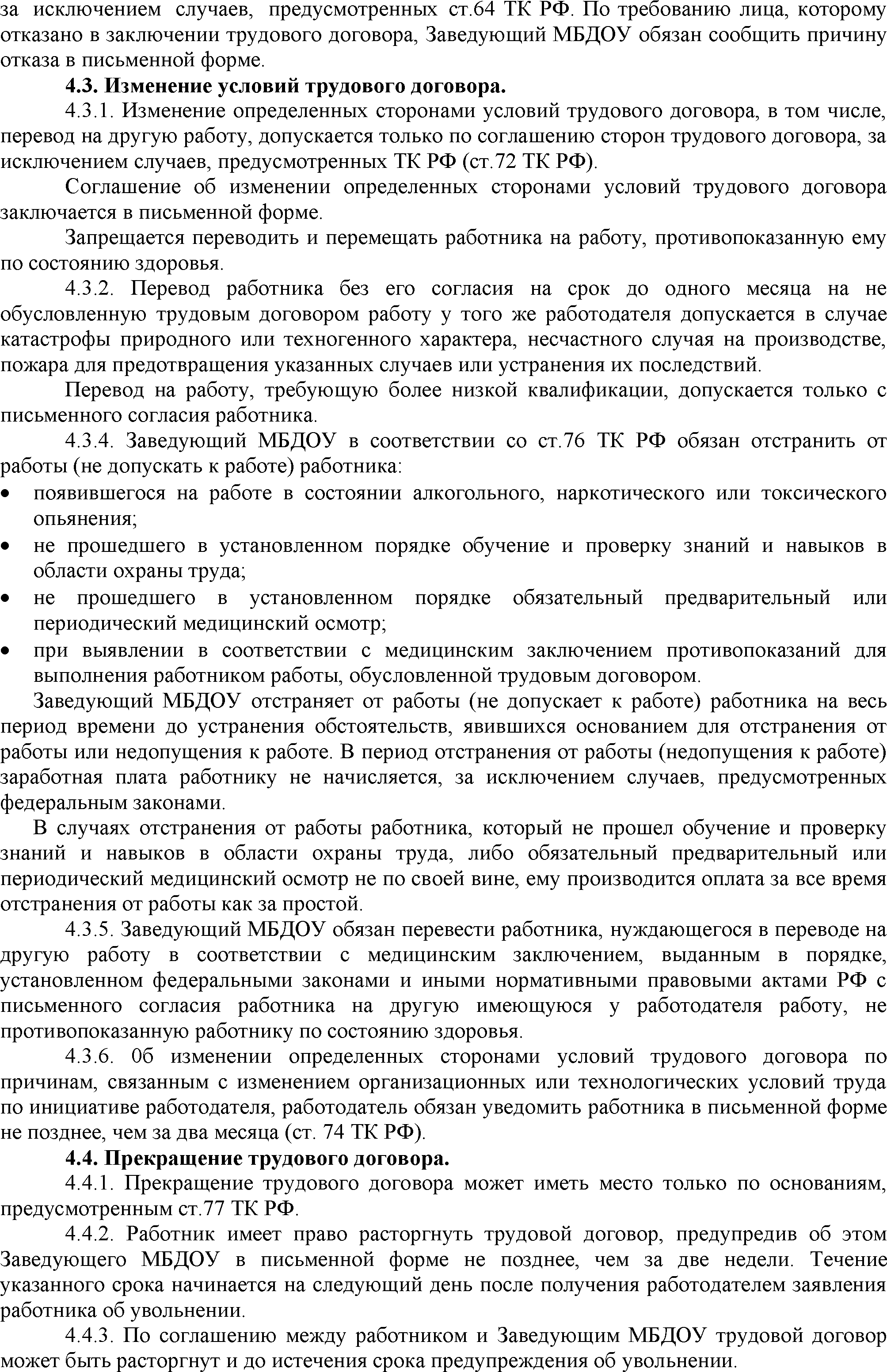 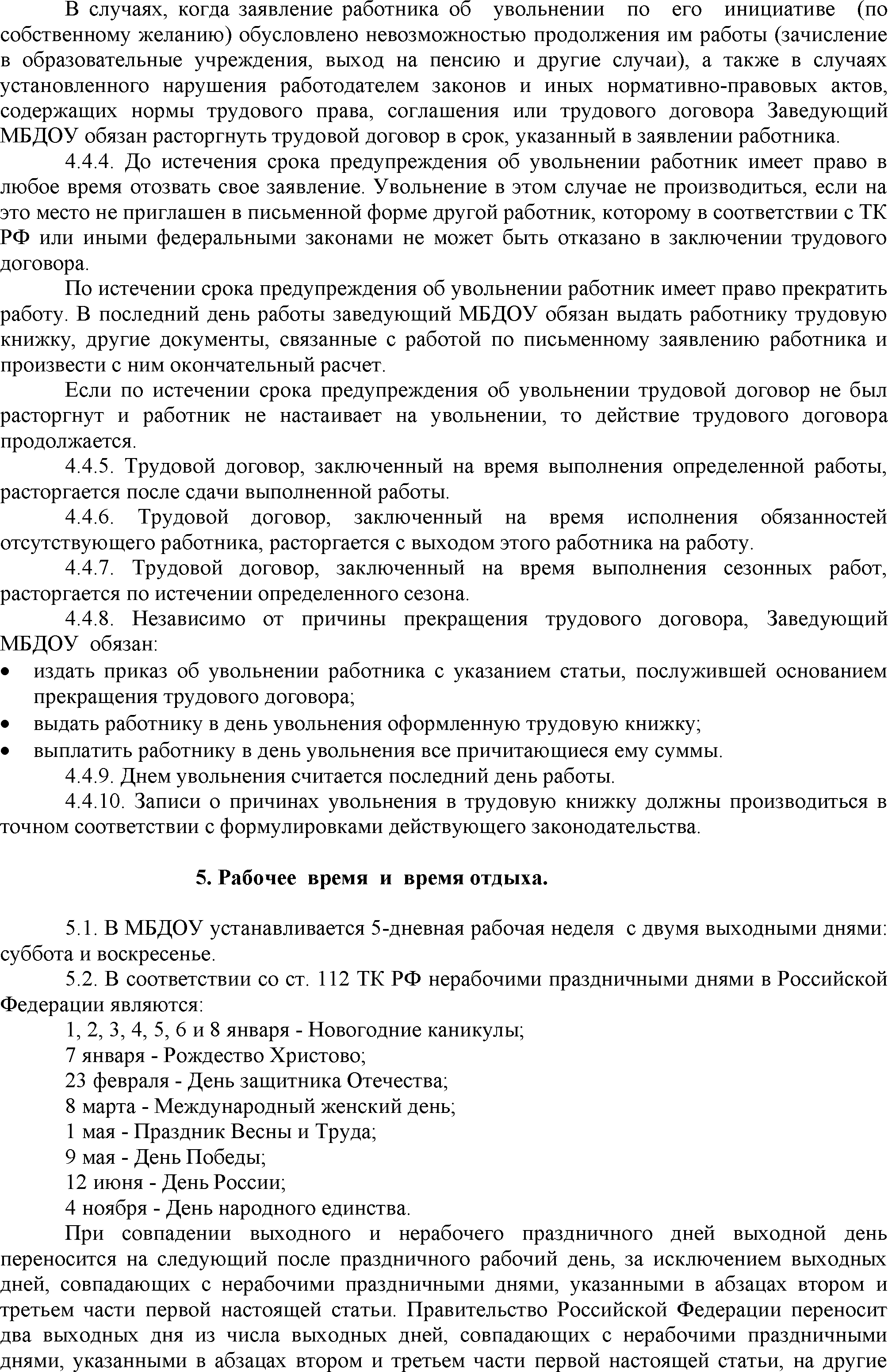 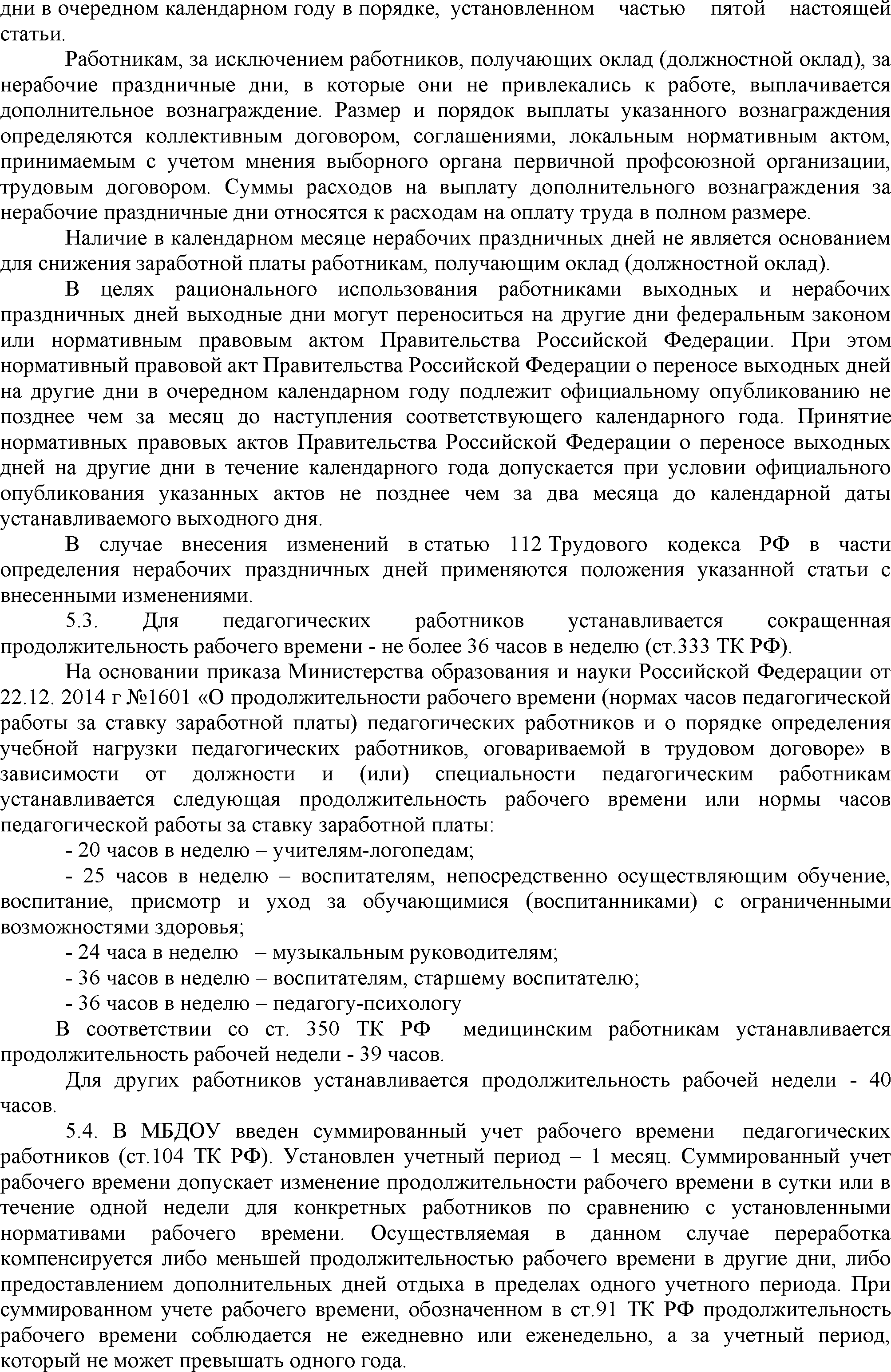 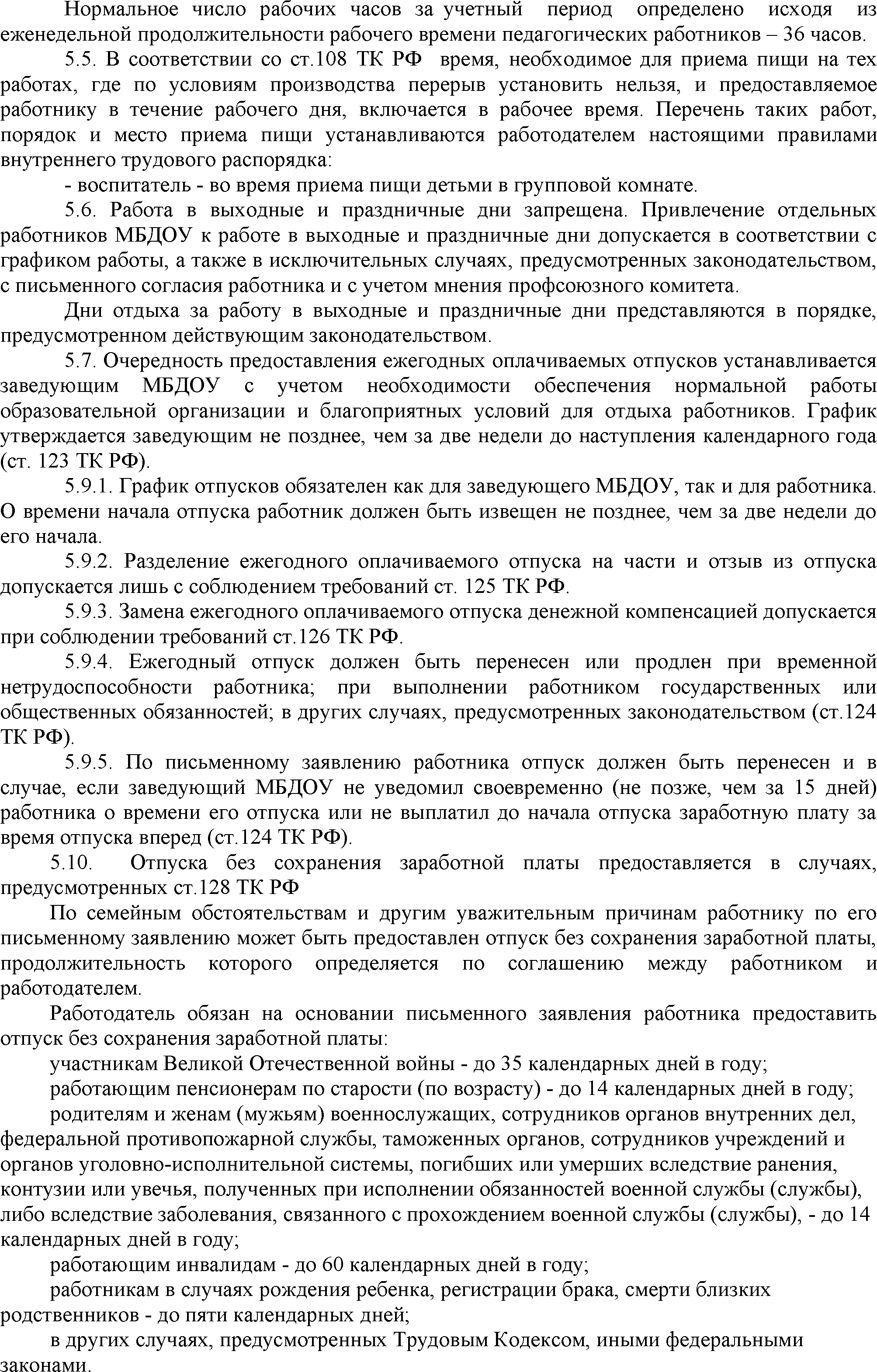 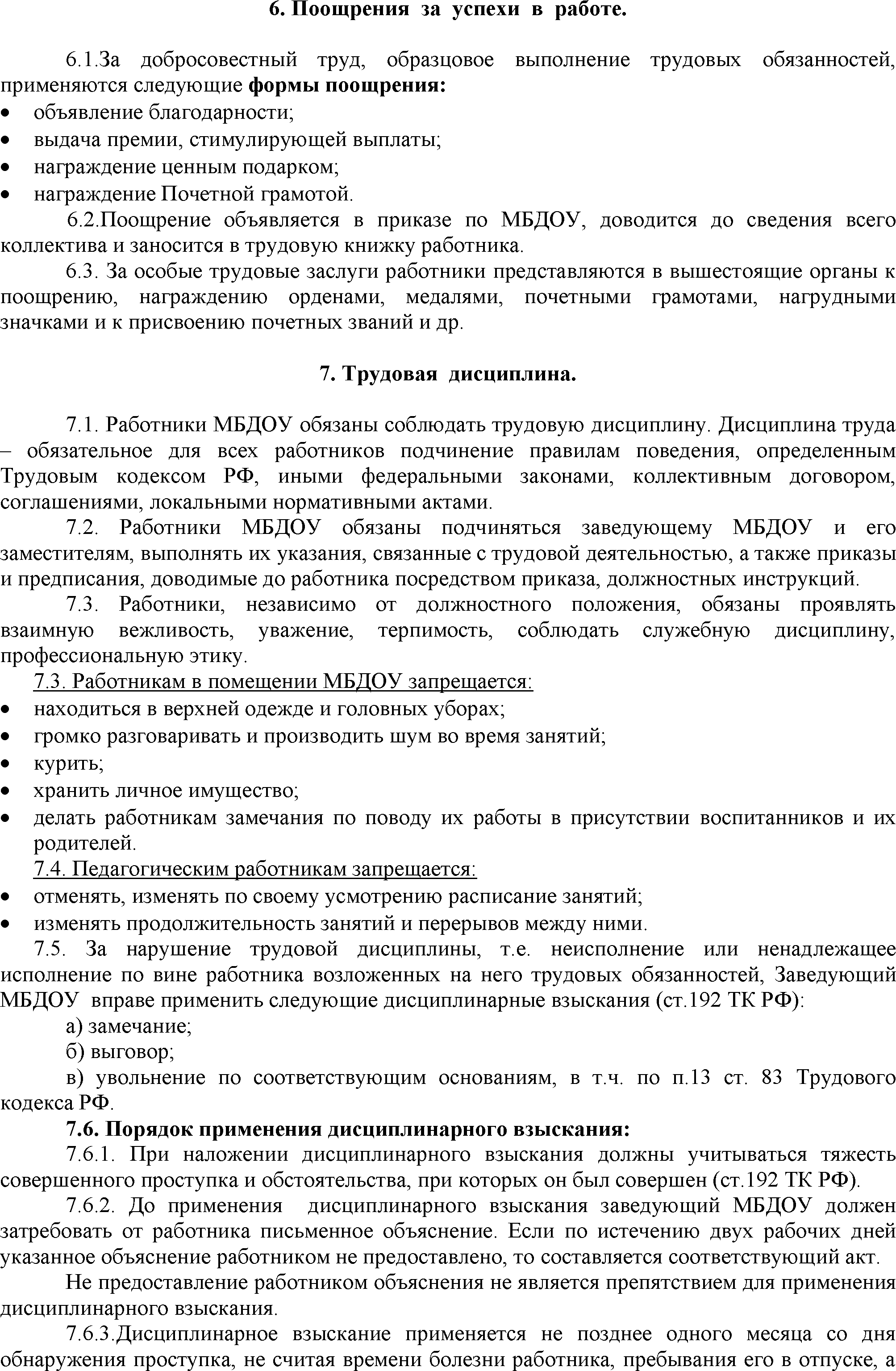 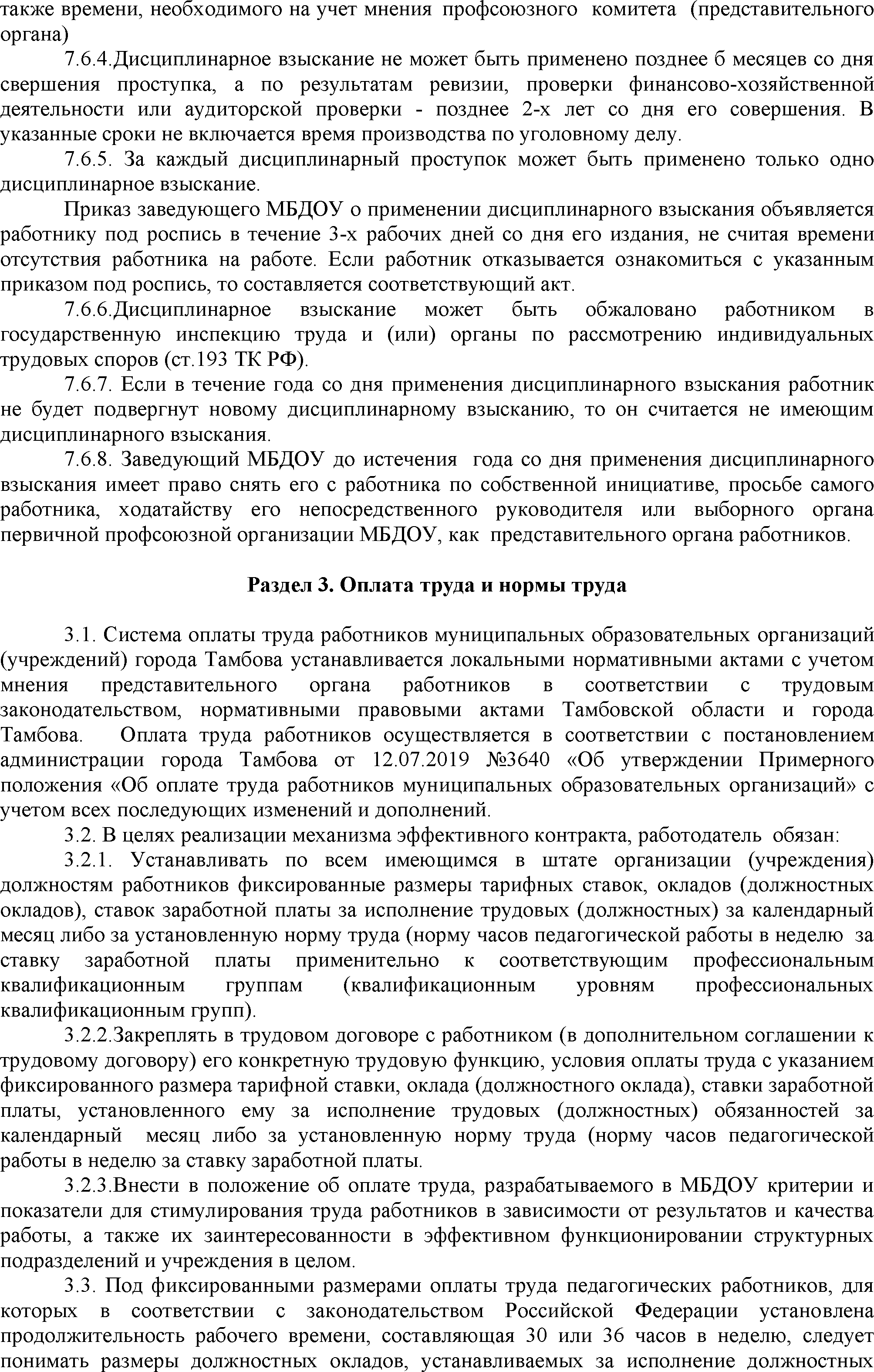 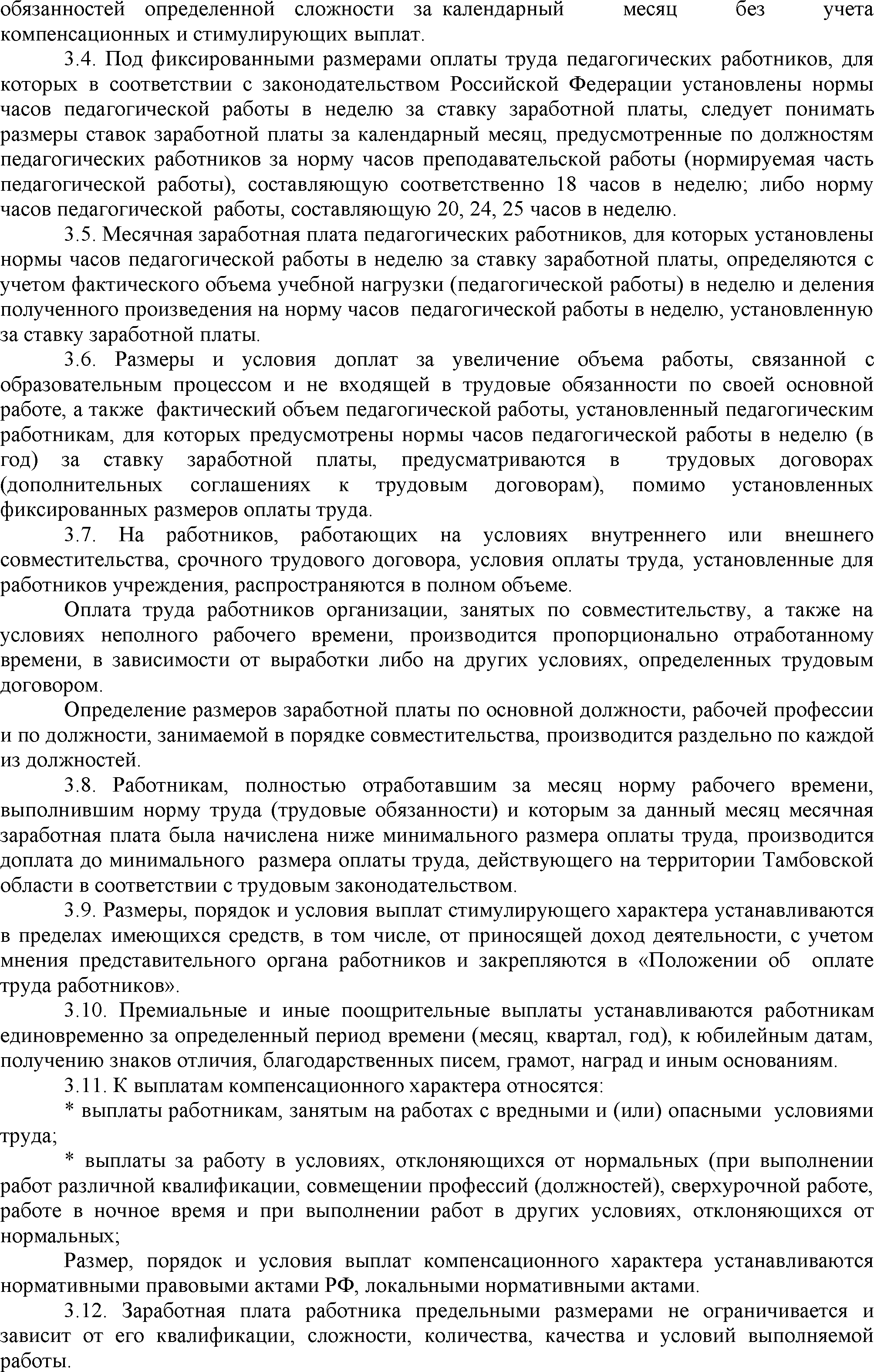 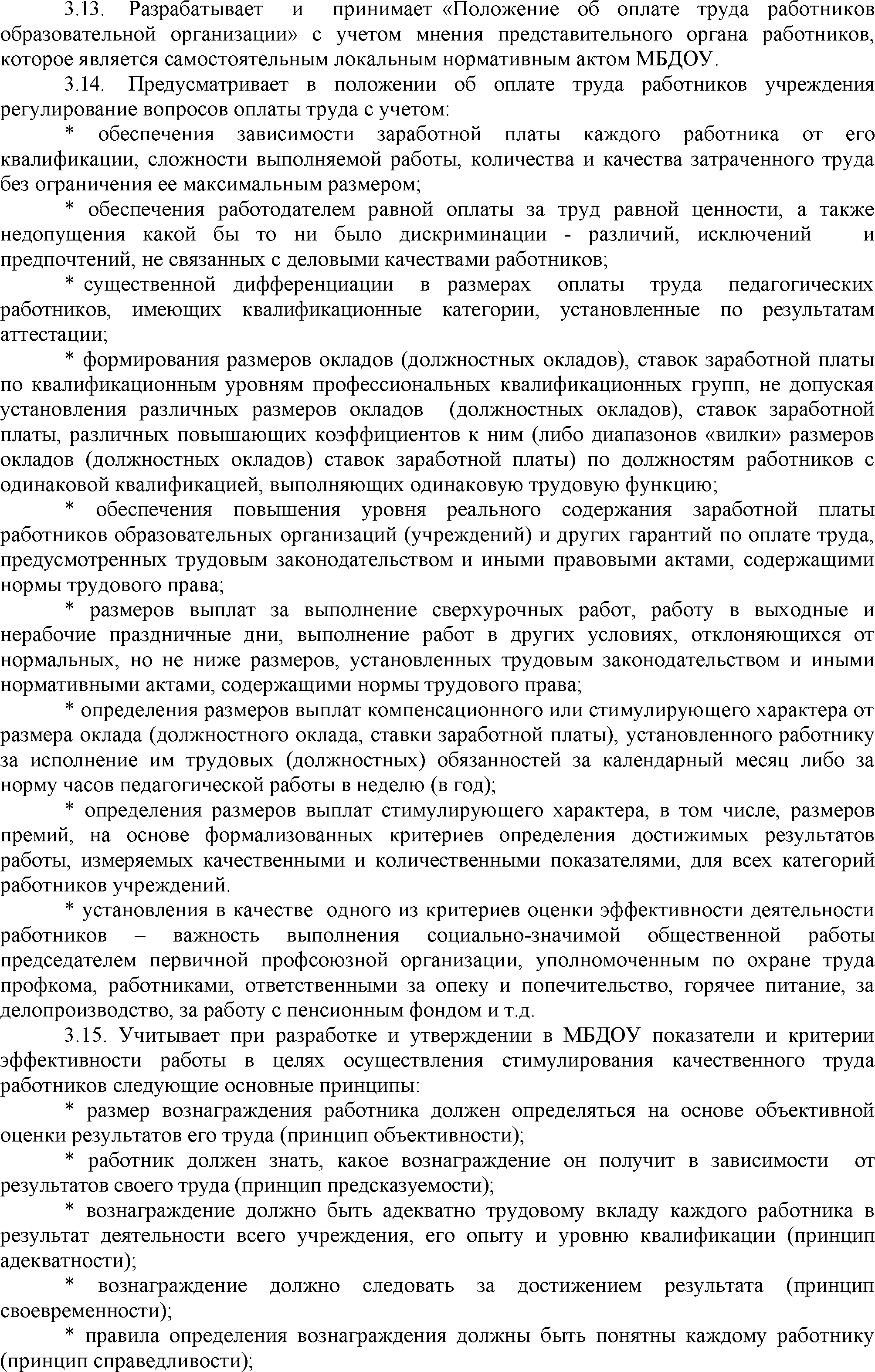 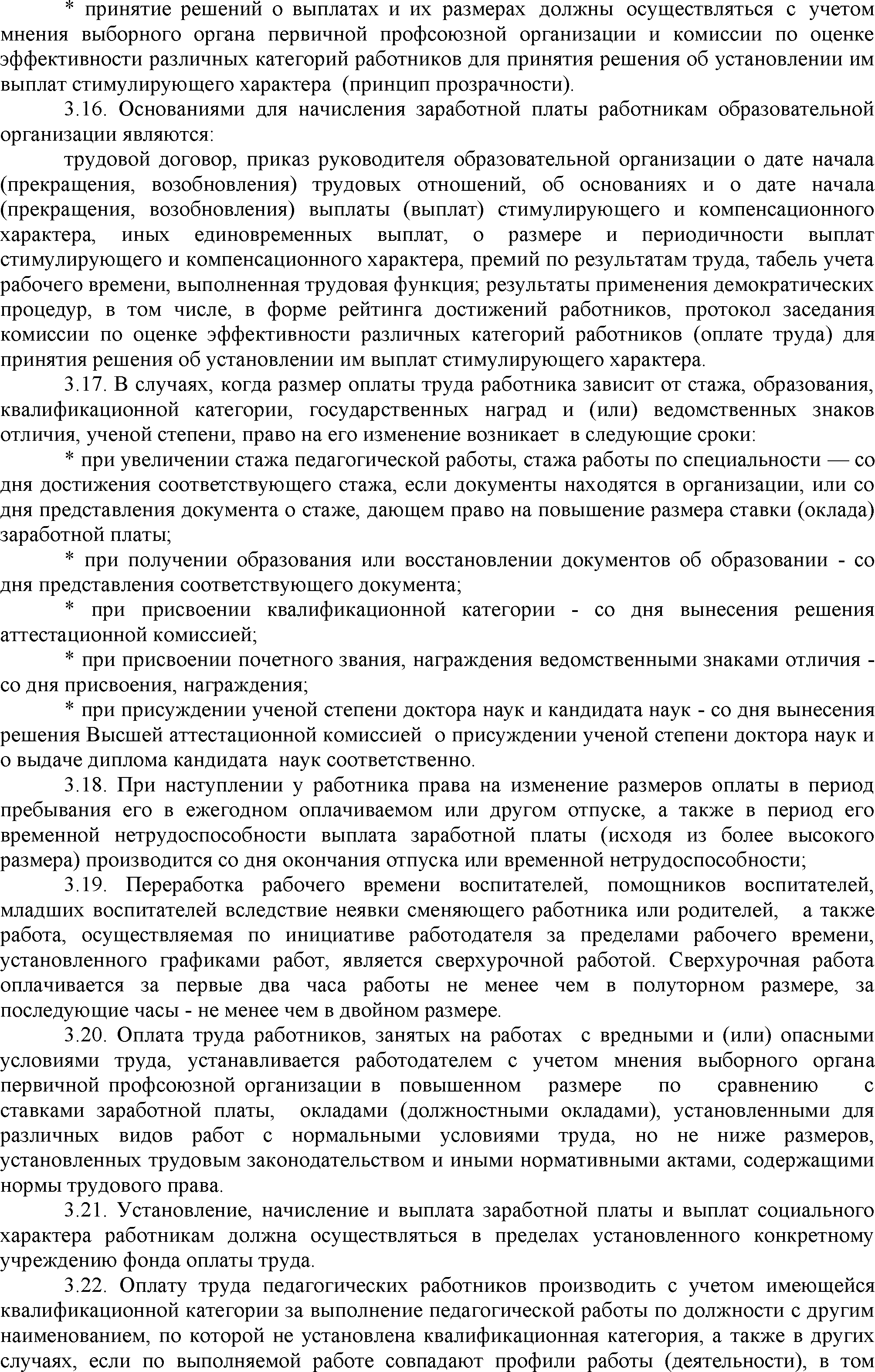 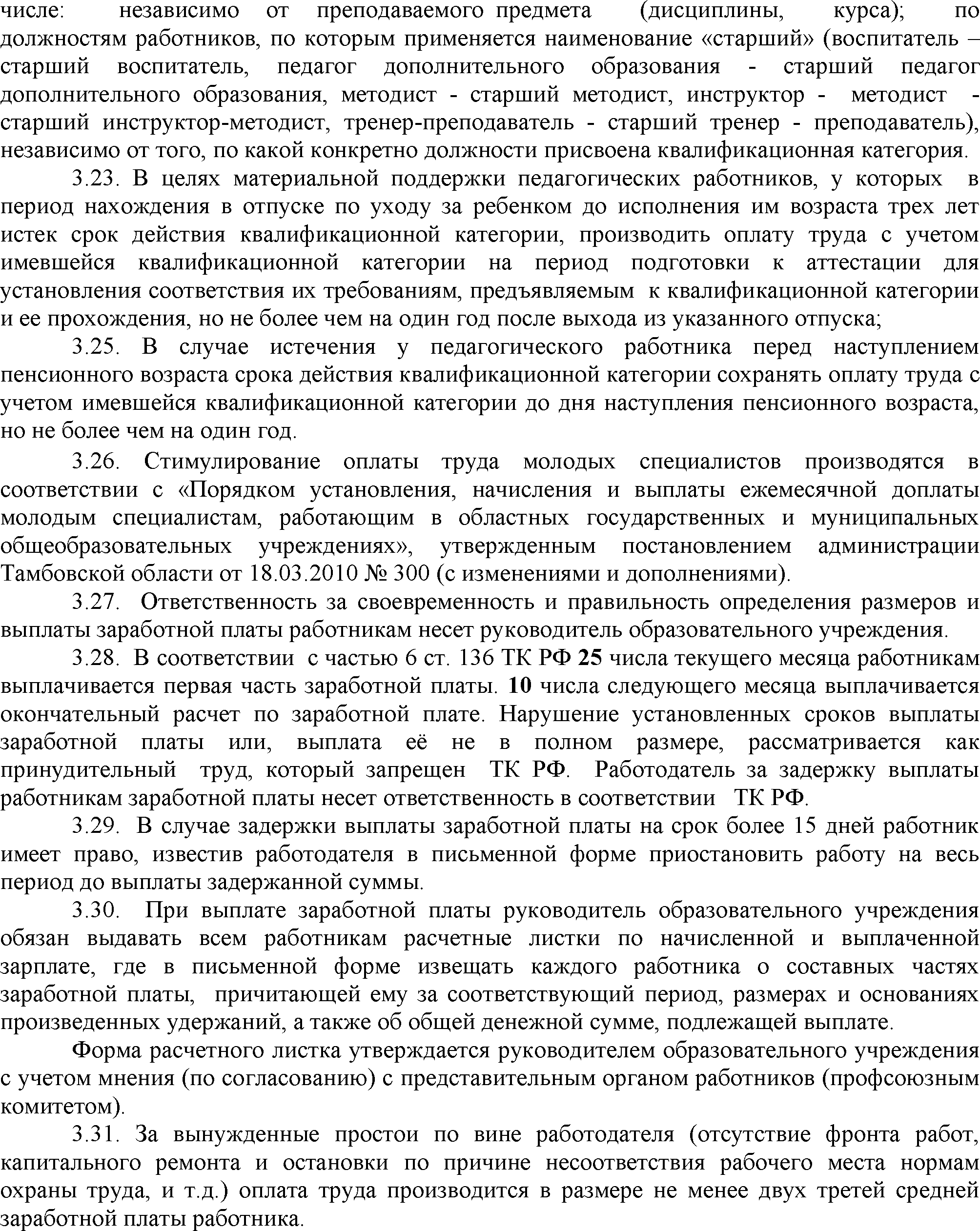 